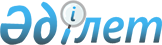 Зеренді аудандық мәслихатының кейбір шешімдерінің күші жойылды деп тану туралыАқмола облысы Зеренді аудандық мәслихатының 2017 жылғы 25 желтоқсандағы № 18-150 шешімі. Ақмола облысының Әділет департаментінде 2018 жылғы 10 қаңтарда № 6330 болып тіркелді
      РҚАО-ның ескертпесі.

      Құжаттың мәтінінде түпнұсқаның пунктуациясы мен орфографиясы сақталған.
      Қазақстан Республикасының 2001 жылғы 23 қаңтардағы "Қазақстан Республикасындағы жергілікті мемлекеттік басқару және өзін-өзі басқару туралы" Заңына, Қазақстан Республикасының 2016 жылғы 6 сәуірдегі "Құқықтық актілер туралы" Заңының 27 бабына сәйкес, Зеренді аудандық мәслихаты ШЕШІМ ҚАБЫЛДАДЫ:
      1. Осы шешімнің қосымшасына сәйкес Зеренді аудандық мәслихатының кейбір шешімдерінің күші жойылды деп танылсын.
      2. Осы шешім Ақмола облысының Әділет департаментінде мемлекеттік тіркелген күнінен бастап күшіне енеді және ресми жарияланған күнінен бастап қолданысқа енгізіледі.
      "КЕЛІСІЛДІ"
      2017 жылғы "25" желтоқсан
      2017 жылғы "25" желтоқсан Зеренді аудандық мәслихатының күші жойылды деп танылған кейбір шешімдерінің тізбесі
      1. Зеренді аудандық мәслихатының "Зеренді ауданында ауылдық елді мекендердің жерлерге бағалау аймақтары шекараларының және жер телімдері үшін төлемақының базалық ставкаларына түзету коэффициенттерін бекіту туралы" 2013 жылғы 6 наурыздағы № 12-110 (Нормативтік құқықтық актілерді мемлекеттік тіркеу тізілімінде № 3703 тіркелген, 2013 жылғы 19 сәуірде "Зерделі–Зеренді", "Зерен" аудандық газеттерінде жарияланған) шешімі.
      2. Зеренді аудандық мәслихатының "Зеренді аудандық мәслихаттың 2013 жылғы 6 наурыздағы № 12-110 "Зеренді ауданында салық салу мақсаты үшін ауылдық елді мекендердің және ауыл шаруашылығына арналған жерлерге бақалау аймақтары шекараларының және жер телімдері үшін төлемақының базалық ставкаларына түзету коэффициенттерін бекіту туралы" шешіміне өзгерістер енгізу туралы" 2015 жылдың 12 қарашадағы № 41-344 (Нормативтік құқықтық актілерді мемлекеттік тіркеу тізілімінде № 5118 тіркелген, 2015 жылғы 22 желтоқсандағы "Зерделі–Зеренді", "Зерен" аудандық газеттерінде жарияланған) шешімі.
      3. Зеренді аудандық мәслихатының "Зеренді аудандық мәслихаттың 2013 жылғы 6 наурыздағы № 12-110 "Зеренді ауданында салық салу мақсаты үшін ауылдық елді мекендердің жерлерге бағалау аймақтары шекараларының және жер телімдері үшін төлемақының базалық ставкаларына түзету коэффиценттерін бекіту туралы" шешіміне өзгеріс енгізу туралы" 2016 жылғы 8 шілдедегі № 5-35 (Нормативтік құқықтық актілерді мемлекеттік тіркеу тізілімінде № 5474 тіркелген, 2016 жылғы 29 шілдедегі "Зерделі–Зеренді", "Зерен" аудандық газеттерінде жарияланған) шешімі.
      4. Зеренді аудандық мәслихатының "Зеренді аудандық мәслихаттың 2013 жылғы 6 наурыздағы № 12-110 "Зеренді ауданында салық салу мақсаты үшін ауылдық елді мекендердің жерлерге бағалау аймақтары шекараларының және жер телімдері үшін төлемақының базалық ставкаларына түзету коэффициенттерін бекіту туралы" шешіміне өзгерістер енгізу туралы" 2016 жылғы 23 желтоқсандағы № 8-65 (Нормативтік құқықтық актілерді мемлекеттік тіркеу тізілімінде № 5726 тіркелген, 2017 жылғы 3 ақпандағы "Зерделі–Зеренді", "Зерен" аудандық газеттерінде жарияланған) шешімі.
					© 2012. Қазақстан Республикасы Әділет министрлігінің «Қазақстан Республикасының Заңнама және құқықтық ақпарат институты» ШЖҚ РМК
				
      Сессия төрағасы,
аудандық мәслихаттың
хатшысы

Қ.Ауғалиев

      Зеренді ауданының әкімі

М.Мұстафин

      "Қазақстан Республикасы
Қаржы министірлігінің
Мемлекеттік кірістер комитеті
Ақмола облысы бойынша
Мемлекеттік кірістер
департаментінің Зеренді ауданы
бойынша Мемлекеттік кірістер
басқармасы" республикалық
мемлекеттік мекемесінің басшысы

Ж.Шәймерденов
Аудандық мәслихаттың
2017 жылғы 25 желтоқсандағы
№ 18-150 шешіміне
қосымша